PROCESO: SEGUIMIENTO A LA PLANIFICACIÓN INSTITUCIONAL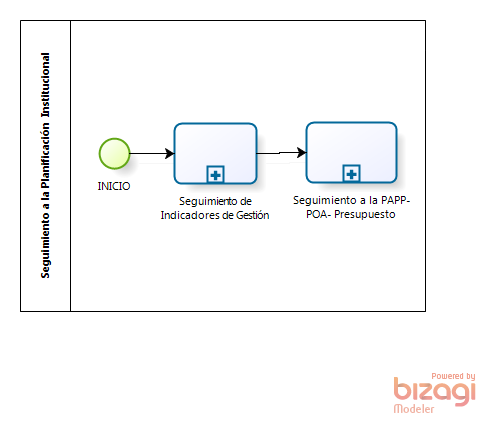 SUBPROCESO: SEGUIMIENTO A LA PAPP-POA Y PRESUPUESTO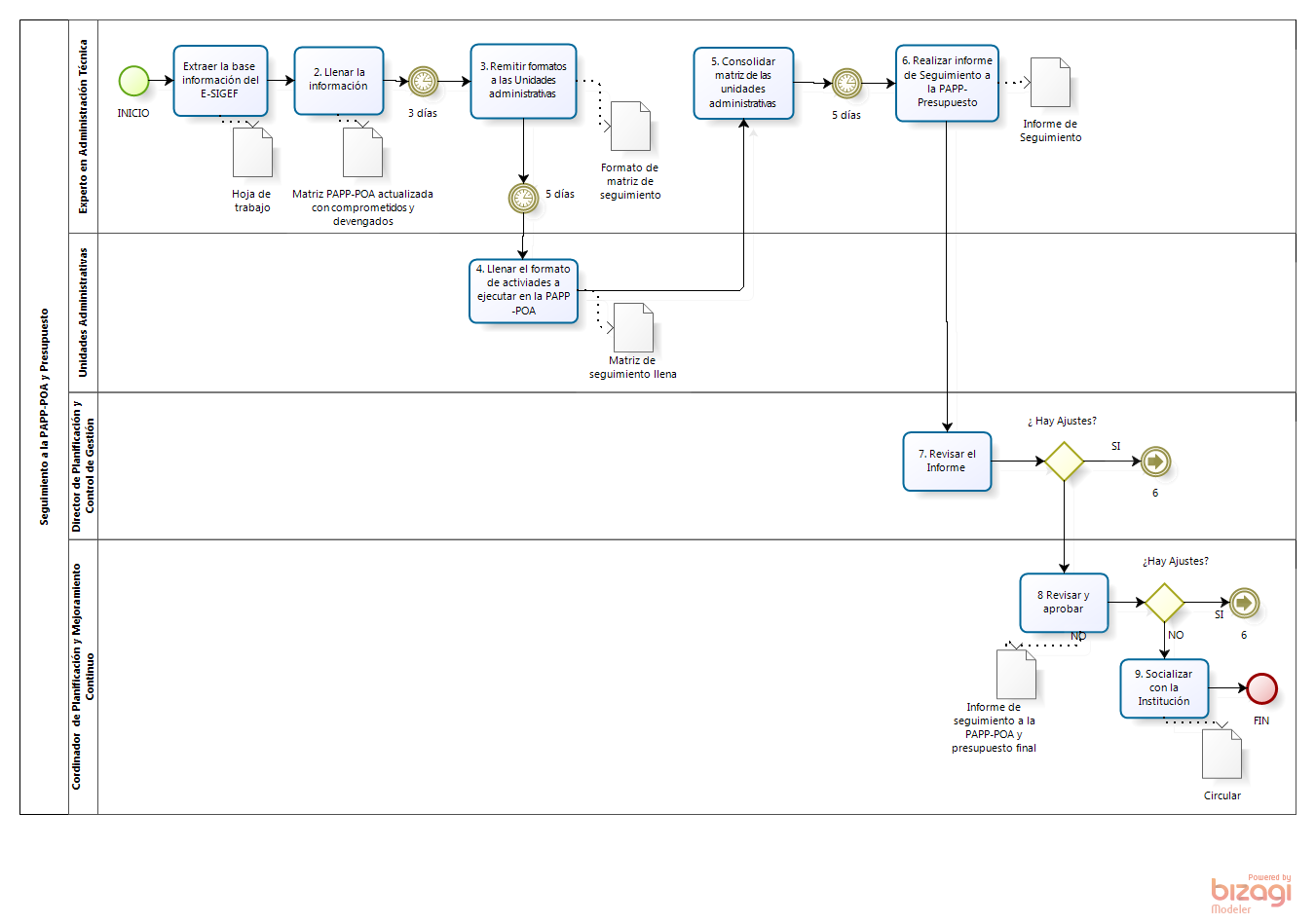 SUBPROCESO: SEGUIMIENTO DE INDICADORES DE GESTIÓN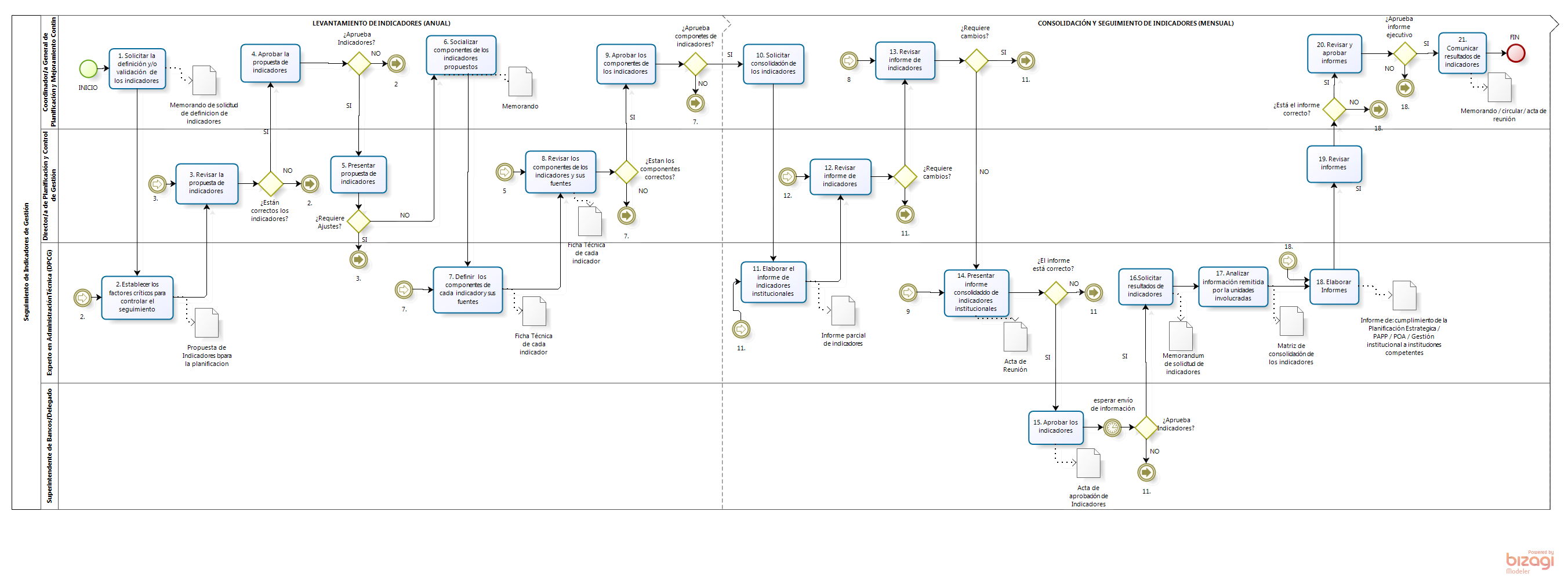 